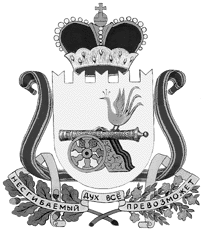 СОВЕТ ДЕПУТАТОВ ТУМАНОВСКОГО СЕЛЬСКОГО ПОСЕЛЕНИЯВЯЗЕМСКОГО РАЙОНА СМОЛЕНСКОЙ ОБЛАСТИРЕШЕНИЕот 29.03.2024                 № 9      Заслушав и рассмотрев  представленный Председателем Контрольно-ревизионной комиссии муниципального образования «Вяземский район» Смоленской области отчет о деятельности Контрольно-ревизионной комиссии муниципального образования «Вяземский район» Смоленской области  по осуществлению полномочий Контрольно - ревизионной комиссии муниципального образования Тумановского сельского поселения Вяземского района Смоленской области за 2023 год, Совет депутатов Тумановского сельского поселения Вяземского района Смоленской области РЕШИЛ:    1.Утвердить отчёт о деятельности Контрольно-ревизионной комиссии муниципального образования «Вяземский район» Смоленской области по осуществлению полномочий Контрольно - ревизионной комиссии муниципального образования Тумановского сельского поселения Вяземского района Смоленской области за 2023 год (прилагается).     2.Настоящее решение вступает в силу со дня его принятия и подлежит обнародованию на информационном стенде и официальном сайте Администрации Тумановского сельского поселения Вяземского района Смоленской области. Глава муниципального образованияТумановского сельского поселенияВяземского района Смоленской области                                         М.Г.ГущинаОб отчете о деятельности Контрольно-ревизионной комиссии муниципального образования «Вяземский район» Смоленской области по осуществлению полномочий Контрольно-ревизионной комиссии   муниципального образования Тумановского сельского поселения Вяземского района Смоленской области за  2023 год